KATA PENGANTAR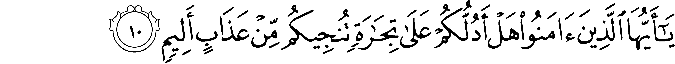 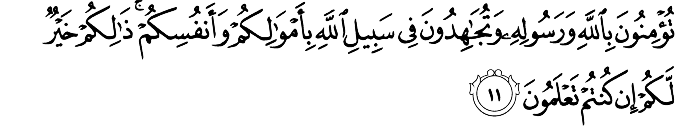 Artinya :(10) Hai orang-orang yang beriman, maukah kamu aku tunjukkan suatu perniagaan yang dapat menyelamatkanmu dari azab yang pedih? (11) (Yaitu) kamu beriman kepada Allah dan Rasul-Nya dan berjihad di jalan Allah dengan harta dan jiwamu.Itulah yang lebih baik bagimu, jika kamu mengetahui. (Q.S. As-Shaff Ayat 10-11).Puji dan syukur penulis panjatkan kepada Allah SWT atas berkat dan rahmat-Nya yang telah memberikan kesehatan dan keselamatan kepada penulis sehingga penelitian ini dapat diselesaikan dengan baik sesuai dengan waktu yang direncanakan. Sholawat dan salam kepada baginda Nabi Muhammad SAW yang telah menuntun dan menjadikan umat manusia menjadi manusia yang berakhlak dan berilmu pengetahuan serta mampu menempuh dan meraih kebahagian dunia dan akhirat. Amin ya Rabbal’alamin.Skripsi yang berjudul "Pengaruh Layanan Informasi Terhadap Kecemasan Mahasiswa Yang Menghadapi Ujian Skripsi Di Universitas Muslim Nusantara Al-Washliyah Medan Tahun Ajaran 2020/2021" disusun untuk memperoleh gelar Sarjana Pendidikan (S.Pd) pada program studi Bimbingan Konseling. Fakultas Keguruan dan Ilmu Pendidikan Universitas Muslim Nusantara Al-Washliyah Medan.Dalam penyusunan skripsi ini penulis menemui banyak kesulitan dan hambatan baik di lapangan maupun pembahasan serta buku-buku bacaan sebagai pendukung, namun kesulitan dan hambatan tersebut dapat penulis lewati berkat keteguhan dan ketabahan hati serta adanya bantuan yang peneliti terima dari pihak yang berpartisipasi.Terwujudnya skripsi ini tidak lepas dari bantuan pihak yang telah mendorong dan membimbing penulis, baik tenaga, gagasan, ide-ide, mapun pemikiran. Untuk itu dalam kesempatan ini penulis hendak menyampaikan ucapan terima kasih kepada semua pihak yang telah membantu dalam penyelesaian skripsi ini. Ucapan terima kasih ini penulis tujukan kepada:Teristimewa Penulis mengucapkan terima kasih dan penghargaan yang sebesar-besarnya kepada keluarga terkasih tersayang tercinta, Ayahanda H. Idham Helmi Harahap, Ibunda Rina Hartati Tanjung, Kakak, dan adik yang dengan setia memberikan dukungan secara moril dan material bahkan do'a yang tak henti hingga sampai selesainya penyusunan tugas akhir ini.Pimpinan Universitas Muslim Nusantara Al-Washliyah Medan Bapak Dr. KRT. H. Hardi Mulyono SE., M.AP, Selaku Rektor Universitas Muslim Nusantara Al-Washliyah beserta Wakil Rektor.Bapak Dr. Samsul Bahri, M.Si, Selaku Dekan Fakultas Keguruan dan Ilmu Pendidikan Universitas Muslim Nusantara Al-Washliyah.Ibu Ika Sandra Dewi, S.Pd., M.Pd, Selaku Plt. Ka. Program Studi Bimbingan Konseling Fakultas Keguruan dan Ilmu Pendidikan Universitas Muslim Nusantara Al-Washliyah.Ibu Eryanti Lisma, S.Psi., M.Psi, Selaku pembimbing I yang telah banyak berjasa memberikan bimbingan dan arahan selama proses penyelesaian dan penyusunan skripsi ini.Bapak dan Ibu Dosen serta seluruh Staff Administrasi di Fakultas Keguruan dan Ilmu Pendidikan Universitas Muslim Nusantara Al-Washliyah atas kesempatan dan bantuan yang diberikan kepada penulis dalam melakukan penelitian dan memperoleh informasi yang diperlukan selama penulisan skripsi ini.Ketua MUI Tanjung Morawa H. Amas Muda Harahap yang telah memberikan doa, dorongan dan semangat sehingga penulis dapat menyelesaikan skripsi ini.Demikian juga kepada teman-teman seperjuangan jurusan Bimbingan Konseling stambuk 2017, khususnya untuk teman-teman BK-H dan lebih terkhusus lagi sahabat seperjuangan yang selalu ada mendampingi, Agung Prakoso, Nur Kori Fatonah, Miftahul Lanna Sari Siregar yang telah berjuang bersama-sama dengan penulis selama proses penyelesaian dan penyusunan skripsi ini.Akhirnya pada semua pihak yang telah membantu dalam penulisan skripsi ini yang tidak dapat penulis sebutkan namanya satu persatu. Semoga kebaikan yang telah penulis terima menjadi amal ibadah bagi kita semua dan hasil penelitian ini dapat bermanfaat serta meningkatkan mutu pendidikan, khususnya Bimbingan Konseling pada masa yang akan datang. Meskipun penulis telah berusaha menyelesaikan skripsi ini sebaik mungkin, penulis menyadari bahwa penyusunan skripsi ini masih jauh dari kesempurnaan, karena hal tersebut tidak lepas dari kelemahan dan keterbatasan penulis. Akhirnya penulis berharap agar skripsi ini berguna sebagai tambahan ilmu pengetahuan serta dapat memberikan manfaat bagi semua pihak dan dijadikan implikasi selanjutnya bagi mahasiswa.Medan,    Agustus 2021PenulisRizki Helmi HarahapNPM. 171414052